lMADONAS NOVADA PAŠVALDĪBA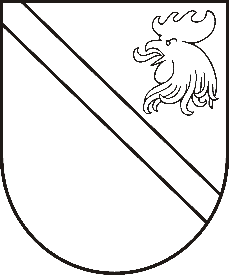 Reģ. Nr. 90000054572Saieta laukums 1, Madona, Madonas novads, LV-4801 t. 64860090, fakss 64860079, e-pasts: dome@madona.lv ___________________________________________________________________________MADONAS NOVADA PAŠVALDĪBAS DOMESLĒMUMSMadonā2018.gada 28.decembrī							Nr.555									(protokols Nr.23, 24.p.)Par Madonas novada pašvaldības pagastu pārvalžu, Madonas pilsētas un to iestāžu un Madonas novada pašvaldības administrācijas amata vienību sarakstu apstiprināšanuNoklausījusies Madonas novada pašvaldības izpilddirektora Ā.Vilšķērsta sniegto informāciju, saskaņā ar likuma Par pašvaldībām 21.panta 13.punktu, ņemot vērā 18.12.2018. Finanšu un attīstības komitejas atzinumu, atklāti balsojot: PAR – 14 (Agris Lungevičs, Zigfrīds Gora, Ivars Miķelsons, Andris Dombrovskis, Antra Gotlaufa, Artūrs Grandāns, Gunārs Ikaunieks, Valda Kļaviņa, Valentīns Rakstiņš, Andris Sakne, Rihards Saulītis, Aleksandrs Šrubs, Gatis Teilis, Kaspars Udrass), PRET – NAV,  ATTURAS – NAV,  Madonas novada pašvaldības dome  NOLEMJ:Apstiprināt Aronas pagasta pārvaldes amatu vienību sarakstu ar 01.01.2019., kurš kā pielikums Nr.1 pievienots šim lēmumam, veicot šādus grozījumus:Ar 01.01.2019. pārvaldes amata vienībai ar nosaukumu “lietvedis” mainīt nosaukumu uz “lietvedis-kasieris” un palielināt mēnešalgas likmi no EUR 787 uz EUR 810:Ar 01.01.2019. šādām amata vienībām palielināt mēnešalgas likmi šādi:Ar 01.01.2019. Īpašumu uzturēšanas nodaļas amata vienībai “apkures iekārtu operators” noteikt stundas algas likmi EUR 3,07:Ar 01.01.2019. visām amata vienībā, izņemto šī lēmuma 1.1.-1.3.punktā minētās amata vienības un pedagogu amata vienības, palielināt mēnešalgas likmi par 3%.30.04.2019. izslēgt 1 pārvaldes amata vienību “grāmatvedis, kasieris”:Apstiprināt Barkavas pagasta pārvaldes amatu vienību sarakstu ar 01.01.2019., kurš kā pielikums Nr.2 pievienots šim lēmumam, veicot šādus grozījumus:Ar 01.01.2019. 1 īpašumu uzturēšanas nodaļas amata vienībai “labiekārtošanas strādnieks” palielināt mēnešalgas likmi no EUR 470 uz EUR 480 un izslēgt 0,2 amata vienības:Ar 01.01.2019. 1,8 īpašumu uzturēšanas nodaļas amata vienībām “remontstrādnieks” palielināt mēnešalgas likmi no EUR 463 uz EUR 480 un izveidot vēl 1,2  šādas amata vienības:Ar 01.01.2019. pārvaldes amata vienībai ar nosaukumu “lietvedis” mainīt nosaukumu uz “lietvedis-kasieris” un palielināt mēnešalgas likmi no EUR 625 uz EUR 697:Ar 01.01.2019. īpašumu uzturēšanas nodaļas amata vienībai ar nosaukumu “automobiļa vadītājs-remontstrādnieks” mainīt nosaukumu uz “automobiļa vadītājs-labiekārtošanas strādnieks” un palielināt mēnešalgas likmi no EUR 540 uz EUR 556:Ar 01.01.2019. šādām amata vienībām palielināt mēnešalgas likmi šādi:Ar 01.01.2019. Barkavas pansionāta amata vienībai “aprūpētājs” noteikt stundas algas likmi EUR 2,89:Ar 01.01.2019. visām amata vienībā, izņemto šī lēmuma 2.1.-2.6.punktā minētās amata vienības un pedagogu amata vienības, palielināt mēnešalgas likmi par 3%.30.04.2019. izslēgt šādas amata vienības:Apstiprināt Bērzaunes pagasta pārvaldes amatu vienību sarakstu ar 01.01.2019., kurš kā pielikums Nr.3 pievienots šim lēmumam, veicot šādus grozījumus:31.12.2018. izslēgt 0,35 amata vienības “avīzes redaktors”:Ar 01.01.2019. pārvaldes amata vienībai ar nosaukumu “lietvedis” mainīt nosaukumu uz “lietvedis-kasieris”:Ar 01.01.2019. šādām amata vienībām palielināt mēnešalgas likmi šādi:Ar 01.01.2019. visām amata vienībā, izņemto šī lēmuma 3.1.-3.3.punktā minētās amata vienības un pedagogu amata vienības, palielināt mēnešalgas likmi par 3%.30.04.2019. izslēgt 1 pārvaldes amata vienību “grāmatvedis, kasieris”:Apstiprināt Dzelzavas pagasta pārvaldes amatu vienību sarakstu ar 01.01.2019., kurš kā pielikums Nr.4 pievienots šim lēmumam, veicot šādus grozījumus:31.12.2018. izslēgt šādas amata vienības:Ar 01.01.2019. izveidot šādas jaunas amata vienības:Ar 01.01.2019. 0,9 Dzelzavas pansionāta “Grāveri 1” amata vienībām “vadītājs” palielināt mēnešalgas likmi no EUR 781 uz EUR 856 un izveidot vēl 0,1 šādas amata vienības:Ar 01.01.2019. 0,25 Dzelzavas pansionāta “Grāveri 1” amata vienībām “sociālais darbinieks” palielināt mēnešalgas likmi no EUR 554 uz EUR 571 un izveidot vēl 0,5 šādas amata vienības;Ar 01.01.2019. 5 Dzelzavas pansionāta “Grāveri 1” amata vienībām “aprūpētājs” noteikt stundas algas likmi EUR2,89 un izveidot vēl 1 šādu amata vienību:Ar 01.01.2019. 1 Dzelzavas pansionāta “Grāveri 1” amata vienībai “apkopējs” palielināt mēnešalgas likmi no EUR 431 uz EUR 444 un izveidot vēl 0,5 šādas amata vienības;Ar 01.01.2019. pārvaldes amata vienībai ar nosaukumu “lietvedis” mainīt nosaukumu uz “lietvedis-kasieris”:Ar 01.01.2019. Dzelzavas pansionāta “Grāveri 1” amata vienībai “ārsta palīgs, medmāsa” samazināt mēnešalgas likmi no EUR 580 uz EUR 550:Ar 01.01.2019. šādām amata vienībām palielināt mēnešalgas likmi šādi:Ar 01.01.2019. visām amata vienībā, izņemto pārvaldes amata vienību “galvenais grāmatvedis”, šī lēmuma 4.1.-4.9.punktā minētās amata vienības un pedagogu amata vienības, palielināt mēnešalgas likmi par 3%.30.04.2019. izslēgt pārvaldes amata vienību “grāmatvedis-kasieris”:Ar 01.05.2019. pārvaldes amata vienībai “grāmatvedis” samazināt amata vienību skaitu no 1 uz 0,7:Apstiprināt Kalsnavas pagasta pārvaldes amatu vienību sarakstu ar 01.01.2019., kurš kā pielikums Nr.5 pievienots šim lēmumam, veicot šādus grozījumus:31.12.2018. izslēgt 0,5 īpašumu uzturēšanas nodaļas amata vienību “dārznieks”:Ar 01.01.2019. pārvaldes amata vienībai ar nosaukumu “lietvedis” mainīt nosaukumu uz “lietvedis-kasieris” un palielināt mēnešalgas likmi no EUR 789 uz EUR 891:Ar 01.01.2019. īpašuma uzturēšanas nodaļas amata vienībai “apkures iekārtu operators” noteikt stundas algas likmi EUR 2,67:Ar 01.01.2019. visām amata vienībā, izņemto pārvaldes amata vienības “pārvaldes vadītājs”, “galvenais grāmatvedis”, īpašumu uzturēšanas nodaļas amata vienību “nodaļas vadītājs”, šī lēmuma 5.1.-5.3.punktā minētās amata vienības un pedagogu amata vienības, palielināt mēnešalgas likmi par 3%.30.04.2019. izslēgt šādas amata vienības:Apstiprināt Lazdonas pagasta pārvaldes amatu vienību sarakstu ar 01.01.2019., kurš kā pielikums Nr.6 pievienots šim lēmumam, veicot šādus grozījumus:31.12.2018. izslēgt šādas amata vienības:Ar 01.01.2019. izveidot jaunu īpašumu uzturēšanas nodaļas amata vienību “remontstrādnieks-autovadītājs”:Ar 01.01.2019. pārvaldes amata vienībai “lietvedis-kasieris” palielināt mēnešalgas likmi no EUR 763 uz EUR 773:Ar 01.01.2019. Lazdonas pamatskolas amata vienībai “virtuves vadītājs” mainīt profesijas kodu no 5120 01 uz 5151  05 un palielināt mēnešalgas likmi no EUR 505 uz EUR 520:Ar 01.01.2019. Lazdonas pamatskolas amata vienībai ar nosaukumu “pavāra palīgs” mainīt nosaukumu uz “virtuves darbinieks” un palielināt mēnešalgas likmi no EUR 431 uz EUR 444:Ar 01.01.2019. īpašumu uzturēšanas nodaļas amata vienībai ar nosaukumu “kurinātājs” mainīt nosaukumu uz “krāšņu kurinātājs” un palielināt mēnešalgas likmi no EUR 431 uz EUR 444:Ar 01.01.2019. īpašuma uzturēšanas nodaļas amata vienībai “apkures iekārtas operators” noteikt stundas algas likmi EUR 2,67:Ar 01.01.2019. visām amata vienībām, izņemot šī lēmuma 6.1.-6.7.punktā minētās amata vienības un pedagogu amata vienības, palielināt mēnešalgas likmi par 3%.Apstiprināt Ļaudonas pagasta pārvaldes amatu vienību sarakstu ar 01.01.2019., kurš kā pielikums Nr.7 pievienots šim lēmumam, veicot šādus grozījumus:Ar 01.01.2019. izveidot šādas jaunas īpašumu uzturēšanas nodaļas amata vienības:Ar 01.01.2019. pārvaldes amata vienībai ar nosaukumu “lietvedis” mainīt nosaukumu uz “lietvedis-kasieris” un palielināt mēnešalgas likmi no EUR 540 uz EUR 693:Ar 01.01.2019. šādām amata vienībām palielināt mēnešalgas likmi šādi:Ar 01.01.2019. šādām amata vienībām noteikt stundas algas likmi šādā apmērā:30.04.2019. izslēgt 1 pārvaldes amata vienību “grāmatvedis, kasieris”:Apstiprināt Liezēres pagasta pārvaldes amatu vienību sarakstu ar 01.01.2019., kurš kā pielikums Nr.8 pievienots šim lēmumam, veicot šādus grozījumus:Ar 01.01.2019. izslēgt 1 īpašumu uzturēšanas nodaļa amata vienību “sētnieks”:Ar 01.01.2019. pārvaldes amata vienībai ar nosaukumu “lietvedis” mainīt nosaukumu uz “lietvedis-kasieris” un palielināt mēnešalgas likmi no EUR 696 uz EUR 753:Ar 01.01.2019. šādām īpašumu uzturēšanas nodaļas amata vienībām mainīt nosaukumu, profesijas kodu un palielināt stundas algas/mēnešalgas likmi šādi:Ar 01.01.2019. 1 īpašumu uzturēšanas nodaļas amata vienībai ar nosaukumu “strādnieks, remontatslēdznieks” mainīt nosaukumu uz “remontstrādnieks-remontatslēdznieks”, mainīt profesijas kodu no 7233 02 uz 9313 02; 7233 02, palielināt mēnešalgas likmi no EUR 468 uz EUR 482 un izveidot vēl 1 šādu amata vienību:Ar 01.01.2019. Ozolu feldšerpunkta amata vienībai “ārsta palīgs” mainīt nosaukumu uz “ambulatorās aprūpes ārsta palīgs”, mainīt profesijas kodu no 2240 01; 2221 34 uz 2240 02 un palielināt mēnešalgas likmi no EUR 859 uz EUR 884:Ar 01.01.2019. šādām amata vienībām palielināt mēnešalgas likmi šādi:Ar 01.01.2019. visām amata vienībām, izņemot šī lēmuma 8.1.-8.6.punktā minētās amata vienības un pedagogu amata vienības, palielināt mēnešalgas likmi par 3%.30.04.2019. izslēgt šādas pārvaldes amata vienības:Apstiprināt Mārcienas pagasta pārvaldes amatu vienību sarakstu ar 01.01.2019., kurš kā pielikums Nr.9 pievienots šim lēmumam, veicot šādus grozījumus:31.12.2018. izslēgt 0,2 sports amata vienību “pulciņa vadītājs”:Ar 01.01.2019. 0,2 kultūras amata vienībām “pulciņa vadītājs” palielināt mēnešalgas likmi no EUR 485 uz EUR 500 un izveidot vēl 0,2 šādas amata vienības:Ar 01.01.2019. 0,75 pārvaldes amata vienībām ar nosaukumu “lietvedis” mainīt nosaukumu uz “lietvedis-kasieris”, palielināt mēnešalgas likmi no EUR 540 uz EUR 649 un izveidot vēl 0,25 šādas amata vienības:Ar 01.01.2019. šādām amata vienībām palielināt mēnešalgas likmi šādi:Ar 01.01.2019. šādām amata vienībām noteikt stundas algas likmi šādā apmērā:Ar 01.01.2019. visām amata vienībām, izņemot šī lēmuma 9.1.-9.5.punktā minētās amata vienības, palielināt mēnešalgas likmi par 3%.30.04.2019. izslēgt 0,7 pārvaldes amata vienību “grāmatvedis-kasieris”:Apstiprināt Mētrienas pagasta pārvaldes amatu vienību sarakstu ar 01.01.2019., kurš kā pielikums Nr.10 pievienots šim lēmumam, veicot šādus grozījumus:31.12.2018. izslēgt 1 īpašumu uzturēšanas nodaļas amata vienību “īpašumu uzturēšanas nodaļas vadītājs”:Ar 01.01.2019. 0,6 pārvaldes amata vienībām ar nosaukumu “lietvedis” mainīt nosaukumu uz “lietvedis-kasieris”, samazināta mēnešalgas likmi no EUR 735 uz EUR 649 un izveidot vēl 0,4 šādas amata vienības:Ar 01.01.2019. šādām amata vienībām palielināt mēnešalgas likmi šādi:Ar 01.01.2019. visām amata vienībām, izņemot šī lēmuma 10.1.-10.3.punktā minētās amata vienības un pedagogu amata vienības, palielināt mēnešalgas likmi par 3%.30.04.2019. izslēgt šādas pārvaldes amata vienības:Apstiprināt Ošupes pagasta pārvaldes amatu vienību sarakstu ar 01.01.2019., kurš kā pielikums Nr.11 pievienots šim lēmumam, veicot šādus grozījumus:31.12.2018. izslēgt 2 īpašumu uzturēšanas nodaļas amata vienības “kurinātājs”:Ar 01.01.2019. īpašumu uzturēšanas nodaļas amata vienības ar nosaukumu “kurinātājs” mainīt nosaukumu uz “kurinātājs-labiekārtošanas darbu strādnieks”, mainīt profesijas kodu no 8182 04 uz 8182 04; 9214 03:Ar 01.01.2019. 0,2 jauniešu centrs amata vienībām “jaunatnes darbinieks” palielināt mēnešalgas likmi no EUR 524 uz EUR 540 un izveidot vēl 0,5 šādas amata vienības:Ar 01.01.2019. Degumnieku pamatskolas pirmsskolas izglītības grupas amata vienībai “pirmsskolas izglītības skolotājs” samazināt amata vienību skaitu no 1,557 uz 1,057:Ar 01.01.2019. Degumnieku pamatskolas pirmsskolas izglītības grupas amata vienībai “pirmsskolas skolotāja palīgs” palielināt amata vienību skaitu no 2,5 uz 3:Ar 01.01.2019. pārvaldes amata vienībai “pārvaldes vadītājs” palielināt mēnešalgas likmi no EUR 1036 uz EUR 1134:Ar 01.01.2019. visām amata vienībām, izņemot šī lēmuma 11.1.-11.6.punktā minētās amata vienības un pedagogu amata vienības, palielināt mēnešalgas likmi par 3%.30.04.2019. pārvaldes amata vienībai ar nosaukumu “lietvedis, grāmatvedis, kasieris” mainīt nosaukumu uz “lietvedis-kasieris”:Apstiprināt Praulienas pagasta pārvaldes amatu vienību sarakstu ar 01.01.2019., kurš kā pielikums Nr.12 pievienots šim lēmumam, veicot šādus grozījumus:Ar 01.01.2019. pārvaldes amata vienībai ar nosaukumu “lietvedis” mainīt nosaukumu uz “lietvedis-kasieris” un palielināt mēnešalgas likmi no EUR 678 uz EUR 683:Ar 01.01.2019. pārvaldes amata vienībai “pārvaldes vadītājs” palielināt mēnešalgas likmi no EUR 1196 uz EUR 1309:Ar 01.01.2019. īpašuma uzturēšanas nodaļas amata vienībai “kurinātājs” noteikt stundas algas likmi EUR 2,93:Ar 01.01.2019. visām amata vienībām, izņemot šī lēmuma 12.1.-12.2.punktā minētās amata vienības un pedagogu amata vienības, palielināt mēnešalgas likmi par 3%.30.04.2019. izslēgt 1 pārvaldes amata vienību “grāmatvedis, kasieris”:Apstiprināt Sarkaņu pagasta pārvaldes amatu vienību sarakstu ar 01.01.2019., kurš kā pielikums Nr.13 pievienots šim lēmumam, veicot šādus grozījumus:31.12.2018. izslēgt 0,3 Sarkaņu pagasta kultūras – “Kalnagravas” amata vienības “deju kolektīva vadītājs”:Ar 01.01.2019. izveidot jaunas kultūras amata vienības “deju kolektīva vadītājs”:Ar 01.01.2019. izveidot jaunu īpašumu uzturēšanas nodaļas amata vienību “pašiekrāvēja automobiļa vadītājs-traktorists”:Ar 01.01.2019. pārvaldes amata vienībai ar nosaukumu “lietvedis” mainīt nosaukumu uz “lietvedis-kasieris”:Ar 01.01.2019. pārvaldes amata vienībai “pārvaldes vadītājs” palielināt mēnešalgas likmi no EUR 1196 uz EUR 1300:Ar 01.01.2019. visām amata vienībām, izņemot šī lēmuma 13.1.-13.5.punktā minētās amata vienības, palielināt mēnešalgas likmi par 3%.30.04.2019. izslēgt 1 pārvaldes amata vienību “grāmatvedis, kasieris”:Apstiprināt Vestienas pagasta pārvaldes amatu vienību sarakstu ar 01.01.2019., kurš kā pielikums Nr.14 pievienots šim lēmumam, veicot šādus grozījumus:31.12.2018. izslēgt šādas īpašumu uzturēšanas nodaļas amata vienības:Ar 01.01.2019. izveidot jaunu kultūras amata vienību “deju kopas vadītājs”:Ar 01.01.2019. pārvaldes amata vienībai “pārvaldes vadītājs” palielināt mēnešalgas likmi no EUR 963 uz EUR 1250:Ar 01.01.2019. Vestienas pamatskolas amata vienībai “nakts aukle” noteikt stundas algas likmi EUR 2,67:Ar 01.01.2019. visām amata vienībām, izņemot pārvaldes amata vienību “galvenais grāmatvedis”, “lietvedis-kasieris” un šī lēmuma 14.1.-14.4.punktā minētās amata vienības, palielināt mēnešalgas likmi par 3%.30.04.2019. izslēgt 1 pārvaldes amata vienību “grāmatvedis”:Apstiprināt Madonas Valsts ģimnāzijas amatu vienību sarakstu ar 01.01.2019., kurš kā pielikums Nr.15 pievienots šim lēmumam, ar 01.01.2019. visām amata vienībām, izņemot  pedagogu amata vienības, palielinot mēnešalgas likmi par 3%.Apstiprināt Madonas pilsētas vidusskolas amatu vienību sarakstu ar 01.01.2019., kurš kā pielikums Nr.16 pievienots šim lēmumam, ar 01.01.2019. visām amata vienībām, izņemot  pedagogu amata vienības, palielinot mēnešalgas likmi par 3%.Apstiprināt Madonas pilsētas pirmsskolas izglītības iestādes “Kastanītis” amatu vienību sarakstu ar 01.01.2019., kurš kā pielikums Nr.17 pievienots šim lēmumam, ar 01.01.2019. visām amata vienībām, izņemot  pedagogu amata vienības, palielinot mēnešalgas likmi par 3%.Apstiprināt Madonas pilsētas pirmsskolas izglītības iestādes “Priedīte” amatu vienību sarakstu ar 01.01.2019., kurš kā pielikums Nr.18 pievienots šim lēmumam, ar 01.01.2019. visām amata vienībām, izņemot  pedagogu amata vienības, palielinot mēnešalgas likmi par 3%.Apstiprināt Madonas pilsētas pirmsskolas izglītības iestādes “Saulīte” amatu vienību sarakstu ar 01.01.2019., kurš kā pielikums Nr.19 pievienots šim lēmumam, veicot šādus grozījumus:Ar 01.01.2019. amata vienībai “pirmsskolas izglītības skolotājs” palielināt amata vienību skaitu no 16,769 uz 17,5:Ar 01.01.2019. amata vienībai “pirmsskolas izglītības mūzikas skolotājs” palielināt amata vienību skaitu no 1,95 uz 2:Ar 01.01.2019. amata vienībai “pirmsskolas izglītības sporta skolotājs” samazināt amata vienību skaitu no 2 uz 1:Ar 01.01.2019. amata vienībai “skolotājs logopēds” samazināt amata vienību skaitu no 1,1 uz 0,665:Ar 01.01.2019. amata vienībai “apkopējs” samazināt amata vienību skaitu no 2 uz 1,5:ar 01.01.2019. visām amata vienībām, izņemot šī lēmuma 19.1.-19.5.punktā minētās amata vienības un pedagogu amata vienības, palielinot mēnešalgas likmi par 3%.Apstiprināt Ēdināšanas dienesta amatu vienību sarakstu ar 01.01.2019., kurš kā pielikums Nr.20 pievienots šim lēmumam, ar 01.01.2019. visām amata vienībām palielinot mēnešalgas likmi par 3%.Apstiprināt Jāņa Simsona Madonas mākslas skolas amatu vienību sarakstu ar 01.01.2019., kurš kā pielikums Nr.21 pievienots šim lēmumam, ar 01.01.2019. visām amata vienībām, izņemot  pedagogu amata vienības, palielinot mēnešalgas likmi par 3%.Apstiprināt Jāņa Norviļa Madonas mūzikas skolas amatu vienību sarakstu ar 01.01.2019., kurš kā pielikums Nr.22 pievienots šim lēmumam, ar 01.01.2019. visām amata vienībām, izņemot  pedagogu amata vienības, palielinot mēnešalgas likmi par 3%.Apstiprināt Madonas bērnu un jaunatnes sporta skolas un sporta centra amatu vienību sarakstu ar 01.01.2019., kurš kā pielikums Nr.23 pievienots šim lēmumam, veicot šādus grozījumus:31.12.2018. izslēgt 1 amata vienību “profesionālās ievirzes skolotājs”:Ar 01.01.2019. izveidot jaunu amata vienību “profesionālās ievirzes skolotājs (biatlona treneris)”:Ar 01.01.2019. visām amata vienībām, izņemot  pedagogu amata vienības, palielināt mēnešalgas likmi par 3%.Apstiprināt Madonas bērnu un jauniešu centra amatu vienību sarakstu ar 01.01.2019., kurš kā pielikums Nr.24 pievienots šim lēmumam, ar 01.01.2019. visām amata vienībām, izņemot  pedagogu amata vienības, palielinot mēnešalgas likmi par 3%.Apstiprināt Madonas novada bibliotēkas amatu vienību sarakstu ar 01.01.2019., kurš kā pielikums Nr.25 pievienots šim lēmumam, veicot šādus grozījumus:31.12.2018. izslēgt šādas amata vienības:Ar 01.01.2019. izveidot šādas jaunas amata vienības:Ar 01.01.2019. mainīt amata vienības “bērnu literatūras nodaļas vadītāja” profesijas kods no 1431 11 uz 1349 32 un palielināt mēnešalgas likmi no EUR 635 uz EUR 654:Ar 01.01.2019. visām amata vienībām, izņemot šī lēmuma 25.1.-25.3.punktā minētās amata vienības, palielināt mēnešalgas likmi par 3%.Apstiprināt Madonas pilsētas kultūras nama amatu vienību sarakstu ar 01.01.2019., kurš kā pielikums Nr.26 pievienots šim lēmumam, ar 01.01.2019. visām amata vienībām palielinot mēnešalgas likmi par 3%.Apstiprināt Sporta un atpūtas bāzes “Smeceres sils” amatu vienību sarakstu ar 01.01.2019., kurš kā pielikums Nr.27 pievienots šim lēmumam, veicot šādus grozījumus:31.12.2018. izslēgt amata vienību “traktortehnikas vadītājs, mototrases strādnieks”:Ar 01.01.2019. izveidot jaunu amata vienību “šautuves instruktors”:Ar 01.01.2019. šādām amata vienībām palielināt mēnešalgas likmi šādi:Apstiprināt Madonas novadpētniecības un mākslas muzeja amatu vienību sarakstu ar 01.01.2019., kurš kā pielikums Nr.28 pievienots šim lēmumam, veicot šādus grozījumus:31.12.2018. izslēgt 0,5 amata vienību “mākslas izstāžu kurators”:Ar 01.01.2019. mainīt amata vienības ar nosaukumu “galvenais speciālists lietvedība, kultūras kartes un muzeja mājas lapas administratore” nosaukumu uz “sekretariāta vadītājs-kultūras kartes un muzeja mājas lapas administrators” un palielināt mēnešalgas likmi no EUR 712 uz EUR 733:Ar 01.01.2019. mainīt amata vienības ar nosaukumu “krājumu glabātājs” nosaukumu uz “krājumu glabātājs (Sarkaņi)” palielināt mēnešalgas likmi no EUR 607 uz EUR 655:Ar 01.01.2019. samazināt amata vienības “vadošais pētnieks” mēnešalgas likmi no EUR 847 uz EUR 725:Ar 01.01.2019. šādām amata vienībām palielināt mēnešalgas likmi šādi:Apstiprināt Madonas novada bāriņtiesas amatu vienību sarakstu ar 01.01.2019., kurš kā pielikums Nr.29 pievienots šim lēmumam, ar 01.01.2019. visām amata vienībām palielinot mēnešalgas likmi par 3%.Apstiprināt Madonas novada sociālā dienesta amatu vienību sarakstu ar 01.01.2019., kurš kā pielikums Nr.30 pievienots šim lēmumam, veicot šādus grozījumus:31.12.2018. izslēgt 1 amata vienību “psihologs”:Ar 01.01.2019. visām amata vienībām palielināt mēnešalgas likmi par 3%.Apstiprināt Madonas pilsētas Īpašumu uzturēšanas nodaļas amatu vienību sarakstu ar 01.01.2019., kurš kā pielikums Nr.31 pievienots šim lēmumam, veicot šādus grozījumus:31.12.2018. izslēgt šādas amata vienības:Ar 01.01.2019. izveidot jaunu amata vienību “elektriķis (ēku iekšdarbu jautājumos)”:Ar 01.01.2019. 1 amata vienībai “santehniķis-elektriķis” palielināt mēnešalgas likmi no EUR 554 uz EUR 571 un izveidot vēl 3 šādas amata vienības:Ar 01.01.2019. palielināt amata vienības “ēku un apsaimniekojamās teritorijas pārzinis” mēnešalgas likmi no EUR 807 uz EUR 896:Ar 01.01.2019. mainīt amata vienības ar nosaukumu “elektriķis” nosaukumu uz “elektriķis (ielu apgaismojuma jautājumos)” un palielināt mēnešalgas likmi no EUR 723 uz EUR 745:Ar 01.01.2019. visām amata vienībām, izņemot šī lēmuma 31.1.-31.5.punktā minētās amata vienības, palielināt mēnešalgas likmi par 3%.Apstiprināt Madonas novada pašvaldības (administrācijas) amatu vienību sarakstu ar 01.01.2019., kurš kā pielikums Nr.32 pievienots šim lēmumam, veicot šādus grozījumus:8 amata vienībām “grāmatvedis” palielināt mēnešalgas likmi no EUR 811  uz EUR 835 un izveidot vēl 1 šādu amata vienību ar 01.01.2019., 1 – ar 01.02.2019. un 2 – ar 01.05.2018.:Ar 01.01.2019. šādām amata vienībām juridiskajā nodaļā palielināt mēnešalgas likmi šādi:Ar 01.01.2019. amata vienībai būvvaldē ar nosaukumu “būvvaldes vadītājs, zemes dienesta speciālists” mainīt nosaukumu uz “būvvaldes vadītājs, zemes lietu speciālists”, mainīt profesijas kodu no 1213 23; 3142 16 uz  1213 23; 3334 08 un palielināt mēnešalgas likmi no EUR 1118  uz EUR 1152:Ar 01.01.2019. amata vienībai finanšu nodaļā “ekonomists” mainīt profesijas kodu no 3313 01 uz  2631 02 un palielināt mēnešalgas likmi no EUR 963  uz EUR 992:Ar 01.01.2019. amata vienībai uzņēmējdarbības un tūrisma attīstības nodaļā “tūrisma darba organizators” mainīt profesijas kodu no 3339 12 uz  3339 42 un palielināt mēnešalgas likmi no EUR 963  uz EUR 992:Ar 01.01.2019. visām amata vienībām, izņemot “iedzīvotāju reģistra speciālists”, “kārtībnieks” un šī lēmuma 32.1.-32.5.punktā minētās amata vienības, palielināt mēnešalgas likmi par 3%.Domes priekšsēdētājs						A.LungevičsAmata vienības nosaukumsProfesijas kodsAmata vienību skaitsMēnešalgas likme 
EURMēnešalgas fonds 
EURPārvaldePārvaldePārvaldePārvaldePārvaldeLietvedis-kasieris3341 04; 4311 021810810Amata vienības nosaukumsProfesijas kodsAmata vienību skaitsMēnešalgas likme 
EURMēnešalgas fonds 
EURPārvaldePārvaldePārvaldePārvaldePārvaldePārvaldes vadītājs1213 23112221222Galvenais grāmatvedis1211 041952952Īpašumu uzturēšanas nodaļaĪpašumu uzturēšanas nodaļaĪpašumu uzturēšanas nodaļaĪpašumu uzturēšanas nodaļaĪpašumu uzturēšanas nodaļaNodaļas vadītājs-mikroautobusa vadītājs1219 01;
8322 061855855Labiekārtošanas strādnieks-automobīļa vadītājs9214 03;
8322 011536536Apkopējs9112 0164932958Apkures iekārtu operators8182 130,5511256Virtuves vadītājs5151 051517517Pirmsskolas skolotāja palīgs5312 012,44691126Multifunkcionālais centrsMultifunkcionālais centrsMultifunkcionālais centrsMultifunkcionālais centrsMultifunkcionālais centrsVadītājs1431 110,75626470Amata vienības nosaukumsProfesijas kodsAmata vienību skaitsMēnešalgas likme 
EURMēnešalgas fonds 
EURĪpašumu uzturēšanas nodaļaĪpašumu uzturēšanas nodaļaĪpašumu uzturēšanas nodaļaĪpašumu uzturēšanas nodaļaĪpašumu uzturēšanas nodaļaApkures iekārtu operators8182 130,5Stundas algas likme EUR 3,07256Amata vienības nosaukumsProfesijas kodsAmata vienību skaitsMēnešalgas likme 
EURMēnešalgas fonds 
EURPārvaldePārvaldePārvaldePārvaldePārvaldeGrāmatvedis, kasieris3313 011840840Amata vienības nosaukumsProfesijas kodsAmata vienību skaitsMēnešalgas likme 
EURMēnešalgas fonds 
EURĪpašumu uzturēšanas nodaļaĪpašumu uzturēšanas nodaļaĪpašumu uzturēšanas nodaļaĪpašumu uzturēšanas nodaļaĪpašumu uzturēšanas nodaļaLabiekārtošanas strādnieks9214 030,8480384Amata vienības nosaukumsProfesijas kodsAmata vienību skaitsMēnešalgas likme 
EURMēnešalgas fonds 
EURĪpašumu uzturēšanas nodaļaĪpašumu uzturēšanas nodaļaĪpašumu uzturēšanas nodaļaĪpašumu uzturēšanas nodaļaĪpašumu uzturēšanas nodaļaRemontstrādnieks9313 0234801440Amata vienības nosaukumsProfesijas kodsAmata vienību skaitsMēnešalgas likme 
EURMēnešalgas fonds 
EURPārvaldePārvaldePārvaldePārvaldePārvaldeLietvedis-kasieris3341 04;4311 021697697Amata vienības nosaukumsProfesijas kodsAmata vienību skaitsMēnešalgas likme 
EURMēnešalgas fonds 
EURĪpašumu uzturēšanas nodaļaĪpašumu uzturēšanas nodaļaĪpašumu uzturēšanas nodaļaĪpašumu uzturēšanas nodaļaĪpašumu uzturēšanas nodaļaAutomobiļa vadītājs-labiekārtošanas strādnieks
/stundas tarifa likme 3.34/8322 01;     9314 031,2556667Amata vienības nosaukumsProfesijas kodsAmata vienību skaitsMēnešalgas likme 
EURMēnešalgas fonds 
EURPārvaldePārvaldePārvaldePārvaldePārvaldePārvaldes vadītājs1213 23113091309Galvenais grāmatvedis1211 041981981Īpašumu uzturēšanas nodaļaĪpašumu uzturēšanas nodaļaĪpašumu uzturēšanas nodaļaĪpašumu uzturēšanas nodaļaĪpašumu uzturēšanas nodaļaNodaļas vadītājs1219 011916916Amata vienības nosaukumsProfesijas kodsAmata vienību skaitsMēnešalgas likme 
EURMēnešalgas fonds 
EURBarkavas pansionātsBarkavas pansionātsBarkavas pansionātsBarkavas pansionātsBarkavas pansionātsAprūpētājs5322 029,5Stundas algas likme EUR 2,894560Amata vienības nosaukumsProfesijas kodsAmata vienību skaitsMēnešalgas likme 
EURMēnešalgas fonds 
EURPārvaldePārvaldePārvaldePārvaldePārvaldeGrāmatvedis4311 010,7730511Kasieris4311 020,3728218Amata vienības nosaukumsProfesijas kodsAmata vienību skaitsMēnešalgas likme 
EURMēnešalgas fonds 
EURAvīzes redaktors2642 050,35431151Amata vienības nosaukumsProfesijas kodsAmata vienību skaitsMēnešalgas likme 
EURMēnešalgas fonds 
EURPārvaldePārvaldePārvaldePārvaldePārvaldeLietvedis-kasieris3341 04;4311 021826826Amata vienības nosaukumsProfesijas kodsAmata vienību skaitsMēnešalgas likme 
EURMēnešalgas fonds 
EURPārvaldePārvaldePārvaldePārvaldePārvaldePārvaldes vadītājs (Bērzaunes un Mārcienas pagastā)1213 23115901590Galvenais grāmatvedis1211 041897897Amata vienības nosaukumsProfesijas kodsAmata vienību skaitsMēnešalgas likme 
EURMēnešalgas fonds 
EURPārvaldePārvaldePārvaldePārvaldePārvaldeGrāmatvedis-kasieris4311 01; 
4311021616616Amata vienības nosaukumsProfesijas kodsAmata vienību skaitsMēnešalgas likme 
EURMēnešalgas fonds 
EURDzelzavas dienas aprūpes centrsDzelzavas dienas aprūpes centrsDzelzavas dienas aprūpes centrsDzelzavas dienas aprūpes centrsDzelzavas dienas aprūpes centrsVadītājs1343 010,171572Ārsta palīgs, medmāsa2240 01;
3221 010,158058Sociālais aprūpētājs3412 010,25492123Aprūpētājs5322 021466466Kurinātājs, strādnieks8182 04;
9313 021431431Pulciņu vadītājs3412091431431Sociālais darbinieks2635 010,25554139Amata vienības nosaukumsProfesijas kodsAmata vienību skaitsMēnešalgas likme 
EURMēnešalgas fonds 
EURDzelzavas pansionāts “Grāveri 1”			Dzelzavas pansionāts “Grāveri 1”			Dzelzavas pansionāts “Grāveri 1”			Dzelzavas pansionāts “Grāveri 1”			Dzelzavas pansionāts “Grāveri 1”			Palīgstrādnieks (aprūpē)9329 090,6444266Veļas pārzinis9121 030,25444111Sociālais rehabilitētājs3412 020,75507380Amata vienības nosaukumsProfesijas kodsAmata vienību skaitsMēnešalgas likme 
EURMēnešalgas fonds 
EURDzelzavas pansionāts “Grāveri 1”			Dzelzavas pansionāts “Grāveri 1”			Dzelzavas pansionāts “Grāveri 1”			Dzelzavas pansionāts “Grāveri 1”			Dzelzavas pansionāts “Grāveri 1”			Vadītājs1343 011856856Amata vienības nosaukumsProfesijas kodsAmata vienību skaitsMēnešalgas likme 
EURMēnešalgas fonds 
EURDzelzavas pansionāts “Grāveri 1”			Dzelzavas pansionāts “Grāveri 1”			Dzelzavas pansionāts “Grāveri 1”			Dzelzavas pansionāts “Grāveri 1”			Dzelzavas pansionāts “Grāveri 1”			Sociālais darbinieks2635 010,75571428Amata vienības nosaukumsProfesijas kodsAmata vienību skaitsMēnešalgas likme 
EURMēnešalgas fonds 
EURDzelzavas pansionāts “Grāveri 1”			Dzelzavas pansionāts “Grāveri 1”			Dzelzavas pansionāts “Grāveri 1”			Dzelzavas pansionāts “Grāveri 1”			Dzelzavas pansionāts “Grāveri 1”			Aprūpētājs5322 026Stundas algas likme 2,892880Amata vienības nosaukumsProfesijas kodsAmata vienību skaitsMēnešalgas likme 
EURMēnešalgas fonds 
EURDzelzavas pansionāts “Grāveri 1”			Dzelzavas pansionāts “Grāveri 1”			Dzelzavas pansionāts “Grāveri 1”			Dzelzavas pansionāts “Grāveri 1”			Dzelzavas pansionāts “Grāveri 1”			Apkopējs9112 011,5444666Amata vienības nosaukumsProfesijas kodsAmata vienību skaitsMēnešalgas likme 
EURMēnešalgas fonds 
EURPārvaldePārvaldePārvaldePārvaldePārvaldeLietvedis-kasieris3341 04;
4311 021909909Amata vienības nosaukumsProfesijas kodsAmata vienību skaitsMēnešalgas likme 
EURMēnešalgas fonds 
EURDzelzavas pansionāts “Grāveri 1”			Dzelzavas pansionāts “Grāveri 1”			Dzelzavas pansionāts “Grāveri 1”			Dzelzavas pansionāts “Grāveri 1”			Dzelzavas pansionāts “Grāveri 1”			Ārsta palīgs-medmāsa2240 01; 
3221 010,75550413Amata vienības nosaukumsProfesijas kodsAmata vienību skaitsMēnešalgas likme 
EURMēnešalgas fonds 
EURPārvaldePārvaldePārvaldePārvaldePārvaldePārvaldes vadītājs1213 23112221222Dzelzavas internātpamatskola (valsts finansējums)					Dzelzavas internātpamatskola (valsts finansējums)					Dzelzavas internātpamatskola (valsts finansējums)					Dzelzavas internātpamatskola (valsts finansējums)					Dzelzavas internātpamatskola (valsts finansējums)					Ārsts2211 010,4950,00380Medmāsa2221 341629,00629Masāžas māsa-medmāsa2221 13, 
2221 340,4559,00224Fizioterapeits2264 020,4629,00252Amata vienības nosaukumsProfesijas kodsAmata vienību skaitsMēnešalgas likme 
EURMēnešalgas fonds 
EURPārvaldePārvaldePārvaldePārvaldePārvaldeGrāmatvedis-kasieris3313 01; 
4121 020,7864605Amata vienības nosaukumsProfesijas kodsAmata vienību skaitsMēnešalgas likme 
EURMēnešalgas fonds 
EURPārvaldePārvaldePārvaldePārvaldePārvaldeGrāmatvedis3313 011837586Amata vienības nosaukumsProfesijas kodsAmata vienību skaitsMēnešalgas likme 
EURMēnešalgas fonds 
EURĪpašumu uzturēšanas nodaļaĪpašumu uzturēšanas nodaļaĪpašumu uzturēšanas nodaļaĪpašumu uzturēšanas nodaļaĪpašumu uzturēšanas nodaļaDārznieks6113 010,5431216Amata vienības nosaukumsProfesijas kodsAmata vienību skaitsMēnešalgas likme 
EURMēnešalgas fonds 
EURPārvaldePārvaldePārvaldePārvaldePārvaldeLietvedis-kasieris3341 04;4311 021891891Amata vienības nosaukumsProfesijas kodsAmata vienību skaitsMēnešalgas likme 
EURMēnešalgas fonds 
EURĪpašuma uzturēšanas nodaļaĪpašuma uzturēšanas nodaļaĪpašuma uzturēšanas nodaļaĪpašuma uzturēšanas nodaļaĪpašuma uzturēšanas nodaļaApkures iekārtu operators8182 136Stundas algas likme 2,672664Amata vienības nosaukumsProfesijas kodsAmata vienību skaitsMēnešalgas likme 
EURMēnešalgas fonds 
EURPārvaldePārvaldePārvaldePārvaldePārvaldeGrāmatvedis4311 040,7788552Kasieris4311 020,3720216Amata vienības nosaukumsProfesijas kodsAmata vienību skaitsMēnešalgas likme 
EURMēnešalgas fonds 
EURPārvaldePārvaldePārvaldePārvaldePārvaldeKasieris-uzskaitvedis4311 020,3797239Īpašumu uzturēšanas nodaļaĪpašumu uzturēšanas nodaļaĪpašumu uzturēšanas nodaļaĪpašumu uzturēšanas nodaļaĪpašumu uzturēšanas nodaļaĪpašumu uzturēšanas nodaļas vadītājs1219 271609609Amata vienības nosaukumsProfesijas kodsAmata vienību skaitsMēnešalgas likme 
EURMēnešalgas fonds 
EURĪpašumu uzturēšanas nodaļaĪpašumu uzturēšanas nodaļaĪpašumu uzturēšanas nodaļaĪpašumu uzturēšanas nodaļaĪpašumu uzturēšanas nodaļaRemontstrādnieks-autovadītājs9313 021627627Amata vienības nosaukumsProfesijas kodsAmata vienību skaitsMēnešalgas likme 
EURMēnešalgas fonds 
EURPārvaldePārvaldePārvaldePārvaldePārvaldeLietvedis-kasieris334104;4311021773773Amata vienības nosaukumsProfesijas kodsAmata vienību skaitsMēnešalgas likme 
EURMēnešalgas fonds 
EURLazdonas pamatskolaLazdonas pamatskolaLazdonas pamatskolaLazdonas pamatskolaLazdonas pamatskolaVirtuves vadītājs5151 051520520Amata vienības nosaukumsProfesijas kodsAmata vienību skaitsMēnešalgas likme 
EURMēnešalgas fonds 
EURLazdonas pamatskolaLazdonas pamatskolaLazdonas pamatskolaLazdonas pamatskolaLazdonas pamatskolaVirtuves darbinieks9412 020,5444222Amata vienības nosaukumsProfesijas kodsProfesijas kodsAmata vienību skaitsMēnešalgas likme 
EURMēnešalgas fonds 
EURĪpašumu uzturēšanas nodaļaĪpašumu uzturēšanas nodaļaĪpašumu uzturēšanas nodaļaĪpašumu uzturēšanas nodaļaĪpašumu uzturēšanas nodaļaĪpašumu uzturēšanas nodaļaKrāšņu kurinātājsKrāšņu kurinātājs8182 041,25444555555Amata vienības nosaukumsProfesijas kodsAmata vienību skaitsMēnešalgas likme 
EURMēnešalgas fonds 
EURĪpašuma uzturēšanas nodaļaĪpašuma uzturēšanas nodaļaĪpašuma uzturēšanas nodaļaĪpašuma uzturēšanas nodaļaĪpašuma uzturēšanas nodaļaApkures iekārtas operators8182 134Stundas algas likme 2,671776Amata vienības nosaukumsProfesijas kodsAmata vienību skaitsMēnešalgas likme 
EURMēnešalgas fonds 
EURĪpašumu uzturēšanas nodaļa					Īpašumu uzturēšanas nodaļa					Īpašumu uzturēšanas nodaļa					Īpašumu uzturēšanas nodaļa					Īpašumu uzturēšanas nodaļa					Labiekārtošanas strādnieks9214 030,7588412Traktortehnikas vadītājs8341 061Stundas algas likme 2.59430Amata vienības nosaukumsProfesijas kodsAmata vienību skaitsMēnešalgas likme 
EURMēnešalgas fonds 
EURPārvaldePārvaldePārvaldePārvaldePārvaldeLietvedis-kasieris3341 04;4311 021693693Amata vienības nosaukumsProfesijas kodsAmata vienību skaitsMēnešalgas likme 
EURMēnešalgas fonds 
EURPārvaldePārvaldePārvaldePārvaldePārvaldePārvaldes vadītājs1213 23113091309Galvenais grāmatvedis1211 04110691069Grāmatvedis, kasieris3313 01;
4311 021709709Nekustamā īpašuma speciālists3334 090,5700350Lauku attīstības speciālists3142 230,2612122Īpašumu uzturēšanas nodaļa					Īpašumu uzturēšanas nodaļa					Īpašumu uzturēšanas nodaļa					Īpašumu uzturēšanas nodaļa					Īpašumu uzturēšanas nodaļa					Nodaļas vadītājs1219 011916916Kapsētas  pārzinis5151 201,5440660Apkopējs9112 016,54402860Sētnieks9613 011,5440660Remontstrādnieks7233 022,55201300Autobusa vadītājs833 1011Stundas algas likme 3,9648Ceļu saimniecības pārzinis-automobiļa vadītājs3112 31,
8322 010,5686350Apvienotā virtuveApvienotā virtuveApvienotā virtuveApvienotā virtuveApvienotā virtuveVirtuves vadītājs5151 051700700Pavārs5120 023,54881708Virtuves strādnieks9412 021440440BibliotēkaBibliotēkaBibliotēkaBibliotēkaBibliotēkaĻaudonas bibliotēkas vadītājs1431 111567567Sāvienas bibliotēkas vadītājs1431 110,75494371SportsSportsSportsSportsSportsSporta pasākumu organizators3423 030,2566113Bērnu un jauniešu iniciatīvu centrsBērnu un jauniešu iniciatīvu centrsBērnu un jauniešu iniciatīvu centrsBērnu un jauniešu iniciatīvu centrsBērnu un jauniešu iniciatīvu centrsVadītājs2422 570,5566283 Pulciņu vadītājs3412 091,5501752Ļaudonas vidusskolaĻaudonas vidusskolaĻaudonas vidusskolaĻaudonas vidusskolaĻaudonas vidusskolaLietvedis3341 041614614Fizikas un ķīmijas laborants3111 080,75440330Garderobists9629 031,5440660Nakts dežurants skolas internātā9629 071,5440660Internāta audzinātājs5311 040,625509318Lietvedis3341 041614614Fizikas un ķīmijas laborants3111 080,75440330Garderobists9629 031,5440660Nakts dežurants skolas internātā9629 071,5440660Internāta audzinātājs5311 040,625509318Pirmsskolas izglītības iestāde “Brīnumdārzs”Pirmsskolas izglītības iestāde “Brīnumdārzs”Pirmsskolas izglītības iestāde “Brīnumdārzs”Pirmsskolas izglītības iestāde “Brīnumdārzs”Pirmsskolas izglītības iestāde “Brīnumdārzs”Pirmsskolas skolotāja palīgs5312 013,24791533Interešu pulciņa audzinātājs3412 090,3479144Ļaudonas pansionātsĻaudonas pansionātsĻaudonas pansionātsĻaudonas pansionātsĻaudonas pansionātsVadītājs1343 011788788Ārsta palīgs-medmāsa2240 01;
3221 011592592Sociālais darbinieks2635 010,5565283Sociālais aprūpētājs3412 010,5500250Veļas mazgātājs9121 011440440Apkopējs9112 011440440KultūraKultūraKultūraKultūraKultūraKultūras nama vadītājs1431 011547547Kora diriģents2652 240,5500250Deju kolektīva vadītājs2653 120,3500150Deju kolektīva vadītājs2653 120,3500150Kormeistars2652 210,2500100Aprūpētājs5322 0274753325Amata vienības nosaukumsAmata vienības nosaukumsProfesijas kodsProfesijas kodsAmata vienību skaitsAmata vienību skaitsMēnešalgas likme 
EURMēnešalgas fonds 
EURMēnešalgas fonds 
EURĪpašuma uzturēšanas nodaļaĪpašuma uzturēšanas nodaļaĪpašuma uzturēšanas nodaļaĪpašuma uzturēšanas nodaļaĪpašuma uzturēšanas nodaļaĪpašuma uzturēšanas nodaļaĪpašuma uzturēšanas nodaļaĪpašuma uzturēšanas nodaļaĪpašuma uzturēšanas nodaļaApkures iekārtas operators8182 138182 1344Stundas algas likme 2,65Stundas algas likme 2,65Stundas algas likme 2,6517601760Kurinātājs-apkures iekārtas operators8182 048182 0411Stundas algas likme 3,46Stundas algas likme 3,46Stundas algas likme 3,46575575Ļaudonas pansionātsĻaudonas pansionātsĻaudonas pansionātsĻaudonas pansionātsĻaudonas pansionātsĻaudonas pansionātsĻaudonas pansionātsĻaudonas pansionātsĻaudonas pansionātsĻaudonas pansionātsAprūpētājs5322 025322 0277Stundas algas likme 2,86Stundas algas likme 2,86Stundas algas likme 2,8633253325Amata vienības nosaukumsProfesijas kodsAmata vienību skaitsMēnešalgas likme 
EURMēnešalgas fonds 
EURPārvaldePārvaldePārvaldePārvaldePārvaldeGrāmatvedis, kasieris3313 01;4311 021709709Amata vienības nosaukumsProfesijas kodsAmata vienību skaitsMēnešalgas likme 
EURMēnešalgas fonds 
EURĪpašumu uzturēšanas nodaļa					Īpašumu uzturēšanas nodaļa					Īpašumu uzturēšanas nodaļa					Īpašumu uzturēšanas nodaļa					Īpašumu uzturēšanas nodaļa					Sētnieks9613 011456456Amata vienības nosaukumsProfesijas kodsAmata vienību skaitsMēnešalgas likme 
EURMēnešalgas fonds 
EURPārvaldePārvaldePārvaldePārvaldePārvaldeLietvedis-kasieris3341 04;4311 021753753Amata vienības nosaukumsProfesijas kodsAmata vienību skaitsMēnešalgas likme 
EURMēnešalgas fonds 
EURĪpašumu uzturēšanas nodaļa					Īpašumu uzturēšanas nodaļa					Īpašumu uzturēšanas nodaļa					Īpašumu uzturēšanas nodaļa					Īpašumu uzturēšanas nodaļa					Remontstrādnieks-traktora vadītājs9313 02; 8341 051Stundas algas likme 2,90482Remontstrādnieks-traktortehnikas vadītājs9313 02; 8341 061644644Remontstrādnieks-saimniecības pārzinis9313 02; 5151 111644644Amata vienības nosaukumsProfesijas kodsAmata vienību skaitsMēnešalgas likme 
EURMēnešalgas fonds 
EURĪpašumu uzturēšanas nodaļa					Īpašumu uzturēšanas nodaļa					Īpašumu uzturēšanas nodaļa					Īpašumu uzturēšanas nodaļa					Īpašumu uzturēšanas nodaļa					Remontstrādnieks-remontatslēdznieks9313 02; 7233 022482964Amata vienības nosaukumsProfesijas kodsAmata vienību skaitsMēnešalgas likme 
EURMēnešalgas fonds 
EUROzolu feldšerpunktsOzolu feldšerpunktsOzolu feldšerpunktsOzolu feldšerpunktsOzolu feldšerpunktsAmbulatorās aprūpes ārsta palīgs2240 020,75884663Amata vienības nosaukumsProfesijas kodsAmata vienību skaitsMēnešalgas likme 
EURMēnešalgas fonds 
EURPārvaldePārvaldePārvaldePārvaldePārvaldePārvaldes vadītājs1213 23113091309Galvenais grāmatvedis1211 04110021002Īpašumu uzturēšanas nodaļa					Īpašumu uzturēšanas nodaļa					Īpašumu uzturēšanas nodaļa					Īpašumu uzturēšanas nodaļa					Īpašumu uzturēšanas nodaļa					Nodaļas vadītājs1219 011916916Amata vienības nosaukumsProfesijas kodsAmata vienību skaitsMēnešalgas likme 
EURMēnešalgas fonds 
EURPārvaldePārvaldePārvaldePārvaldePārvaldeGrāmatvedis3313 100,6662397Grāmatvedis-kasieris4311 020,6652391Amata vienības nosaukumsProfesijas kodsAmata vienību skaitsMēnešalgas likme 
EURMēnešalgas fonds 
EURSportsSportsSportsSportsSportsPulciņa vadītājs3435 280,248597Amata vienības nosaukumsProfesijas kodsAmata vienību skaitsMēnešalgas likme 
EURMēnešalgas fonds 
EURKultūraKultūraKultūraKultūraKultūraPulciņa vadītājs3435 280,4500200Amata vienības nosaukumsProfesijas kodsAmata vienību skaitsMēnešalgas likme 
EURMēnešalgas fonds 
EURPārvaldePārvaldePārvaldePārvaldePārvaldeLietvedis-kasieris3341 04;4311 021649649Amata vienības nosaukumsProfesijas kodsAmata vienību skaitsMēnešalgas likme 
EURMēnešalgas fonds 
EURPārvaldePārvaldePārvaldePārvaldePārvaldeGalvenais grāmatvedis1211 041977977Īpašumu uzturēšanas nodaļa					Īpašumu uzturēšanas nodaļa					Īpašumu uzturēšanas nodaļa					Īpašumu uzturēšanas nodaļa					Īpašumu uzturēšanas nodaļa					Nodaļas vadītājs 1219 011794794Amata vienības nosaukumsAmata vienības nosaukumsProfesijas kodsProfesijas kodsProfesijas kodsProfesijas kodsAmata vienību skaitsAmata vienību skaitsAmata vienību skaitsMēnešalgas likme 
EURMēnešalgas likme 
EURMēnešalgas fonds 
EURMēnešalgas fonds 
EURĪpašuma uzturēšanas nodaļaĪpašuma uzturēšanas nodaļaĪpašuma uzturēšanas nodaļaĪpašuma uzturēšanas nodaļaĪpašuma uzturēšanas nodaļaĪpašuma uzturēšanas nodaļaĪpašuma uzturēšanas nodaļaĪpašuma uzturēšanas nodaļaĪpašuma uzturēšanas nodaļaĪpašuma uzturēšanas nodaļaĪpašuma uzturēšanas nodaļaĪpašuma uzturēšanas nodaļaĪpašuma uzturēšanas nodaļaKurinātājs8162 078162 078162 078162 07555Stundas algas likme 2,67Stundas algas likme 2,67Stundas algas likme 2,67Stundas algas likme 2,6722202220Mārcienas pansionātsMārcienas pansionātsMārcienas pansionātsMārcienas pansionātsMārcienas pansionātsMārcienas pansionātsMārcienas pansionātsMārcienas pansionātsMārcienas pansionātsMārcienas pansionātsMārcienas pansionātsMārcienas pansionātsMārcienas pansionātsMārcienas pansionātsAprūpētājs Aprūpētājs Aprūpētājs 5322 02141414Stundas algas likme 2,88Stundas algas likme 2,88Stundas algas likme 2,886706670667066706Amata vienības nosaukumsProfesijas kodsAmata vienību skaitsMēnešalgas likme 
EURMēnešalgas fonds 
EURPārvaldePārvaldePārvaldePārvaldePārvaldeGrāmatvedis-kasieris431 10;               4311 020,7802561Amata vienības nosaukumsProfesijas kodsAmata vienību skaitsMēnešalgas likme 
EURMēnešalgas fonds 
EURĪpašumu uzturēšanas nodaļaĪpašumu uzturēšanas nodaļaĪpašumu uzturēšanas nodaļaĪpašumu uzturēšanas nodaļaĪpašumu uzturēšanas nodaļaĪpašumu uzturēšanas nodaļas vadītājs1219 011690690Amata vienības nosaukumsProfesijas kodsAmata vienību skaitsMēnešalgas likme 
EURMēnešalgas fonds 
EURPārvaldePārvaldePārvaldePārvaldePārvaldeLietvedis-kasieris3341 04;4311 021708708Amata vienības nosaukumsProfesijas kodsAmata vienību skaitsMēnešalgas likme 
EURMēnešalgas fonds 
EURPārvaldePārvaldePārvaldePārvaldePārvaldePārvaldes vadītājs1213 23112501250Galvenais grāmatvedis1211 041788788Amata vienības nosaukumsProfesijas kodsAmata vienību skaitsMēnešalgas likme 
EURMēnešalgas fonds 
EURPārvaldePārvaldePārvaldePārvaldePārvaldeGrāmatvedis4311 010,4692277Kasieris4311020,3730219Amata vienības nosaukumsProfesijas kodsAmata vienību skaitsMēnešalgas likme 
EURMēnešalgas fonds 
EURĪpašumu uzturēšanas nodaļaĪpašumu uzturēšanas nodaļaĪpašumu uzturēšanas nodaļaĪpašumu uzturēšanas nodaļaĪpašumu uzturēšanas nodaļaKurinātājs8182 042Minimālā stundas tarifa likme1860Amata vienības nosaukumsProfesijas kodsAmata vienību skaitsMēnešalgas likme 
EURMēnešalgas fonds 
EURĪpašumu uzturēšanas nodaļaĪpašumu uzturēšanas nodaļaĪpašumu uzturēšanas nodaļaĪpašumu uzturēšanas nodaļaĪpašumu uzturēšanas nodaļaKurinātājs-labiekārtošanas darbu strādnieks8182 04; 9214 032Stundas algas likme 2,67888Amata vienības nosaukumsProfesijas kodsAmata vienību skaitsMēnešalgas likme 
EURMēnešalgas fonds 
EURJauniešu centrsJauniešu centrsJauniešu centrsJauniešu centrsJauniešu centrsJaunatnes darbinieks2422 570,75540405Amata vienības nosaukumsProfesijas kodsAmata vienību skaitsMēnešalgas likme 
EURMēnešalgas fonds 
EURDegumnieku pamatskolas pirmsskolas izglītības grupasDegumnieku pamatskolas pirmsskolas izglītības grupasDegumnieku pamatskolas pirmsskolas izglītības grupasDegumnieku pamatskolas pirmsskolas izglītības grupasDegumnieku pamatskolas pirmsskolas izglītības grupasPirmsskolas izglītības skolotājs2342 011,057710750Amata vienības nosaukumsProfesijas kodsAmata vienību skaitsMēnešalgas likme 
EURMēnešalgas fonds 
EURDegumnieku pamatskolas pirmsskolas izglītības grupasDegumnieku pamatskolas pirmsskolas izglītības grupasDegumnieku pamatskolas pirmsskolas izglītības grupasDegumnieku pamatskolas pirmsskolas izglītības grupasDegumnieku pamatskolas pirmsskolas izglītības grupasPirmsskolas skolotāja palīgs5312 0134701410Amata vienības nosaukumsProfesijas kodsAmata vienību skaitsMēnešalgas likme 
EURMēnešalgas fonds 
EURPārvaldePārvaldePārvaldePārvaldePārvaldePārvaldes vadītājs1213 23111341134Amata vienības nosaukumsProfesijas kodsAmata vienību skaitsMēnešalgas likme 
EURMēnešalgas fonds 
EURPārvaldePārvaldePārvaldePārvaldePārvaldeLietvedis-kasieris3341 04;        4311 021773773Amata vienības nosaukumsProfesijas kodsAmata vienību skaitsMēnešalgas likme 
EURMēnešalgas fonds 
EURPārvaldePārvaldePārvaldePārvaldePārvaldeLietvedis-kasieris3341 04;4311 021683683Amata vienības nosaukumsProfesijas kodsAmata vienību skaitsMēnešalgas likme 
EURMēnešalgas fonds 
EURPārvaldePārvaldePārvaldePārvaldePārvaldePārvaldes vadītājs1213 23113091309Amata vienības nosaukumsProfesijas kodsAmata vienību skaitsMēnešalgas likme 
EURMēnešalgas fonds 
EURĪpašuma uzturēšanas nodaļaĪpašuma uzturēšanas nodaļaĪpašuma uzturēšanas nodaļaĪpašuma uzturēšanas nodaļaĪpašuma uzturēšanas nodaļaKurinātājs8182 048Stundas algas likme 2,933904Amata vienības nosaukumsProfesijas kodsAmata vienību skaitsMēnešalgas likme 
EURMēnešalgas fonds 
EURPārvaldePārvaldePārvaldePārvaldePārvaldeGrāmatvedis-kasieris 4311 01; 
4311 021800800Amata vienības nosaukumsProfesijas kodsAmata vienību skaitsMēnešalgas likme 
EURMēnešalgas fonds 
EURSarkaņu pagasta kultūra – “Kalnagravas”Sarkaņu pagasta kultūra – “Kalnagravas”Sarkaņu pagasta kultūra – “Kalnagravas”Sarkaņu pagasta kultūra – “Kalnagravas”Sarkaņu pagasta kultūra – “Kalnagravas”Deju kolektīva vadītājs 2653 120,3485243Amata vienības nosaukumsProfesijas kodsAmata vienību skaitsMēnešalgas likme 
EURMēnešalgas fonds 
EURKultūraKultūraKultūraKultūraKultūraDeju kolektīva vadītājs2653 120,3500150Amata vienības nosaukumsProfesijas kodsAmata vienību skaitsMēnešalgas likme 
EURMēnešalgas fonds 
EURĪpašumu uzturēšanas nodaļaĪpašumu uzturēšanas nodaļaĪpašumu uzturēšanas nodaļaĪpašumu uzturēšanas nodaļaĪpašumu uzturēšanas nodaļaPašiekrāvēja automobiļa vadītājs-traktorists8332 04;8341 051Stundas algas likme 3,93654Amata vienības nosaukumsProfesijas kodsAmata vienību skaitsMēnešalgas likme 
EURMēnešalgas fonds 
EURPārvaldePārvaldePārvaldePārvaldePārvaldeLietvedis-kasieris3341 04;4311 021814814Amata vienības nosaukumsProfesijas kodsAmata vienību skaitsMēnešalgas likme 
EURMēnešalgas fonds 
EURPārvaldePārvaldePārvaldePārvaldePārvaldePārvaldes vadītājs 1213 23113001300Amata vienības nosaukumsProfesijas kodsAmata vienību skaitsMēnešalgas likme 
EURMēnešalgas fonds 
EURPārvaldePārvaldePārvaldePārvaldePārvaldeGrāmatvedis-kasieris4311 01; 
4311 020,7730511Amata vienības nosaukumsProfesijas kodsAmata vienību skaitsMēnešalgas likme 
EURMēnešalgas fonds 
EURĪpašumu uzturēšanas nodaļaĪpašumu uzturēšanas nodaļaĪpašumu uzturēšanas nodaļaĪpašumu uzturēšanas nodaļaĪpašumu uzturēšanas nodaļaĪpašumu uzturēšanas nodaļas vadītājs1219 011823823Kurinātājs8182 041,5431646,50Amata vienības nosaukumsProfesijas kodsAmata vienību skaitsMēnešalgas likme 
EURMēnešalgas fonds 
EURKultūraKultūraKultūraKultūraKultūraDeju kopas vadītājs2653 100,150050Amata vienības nosaukumsProfesijas kodsAmata vienību skaitsMēnešalgas likme 
EURMēnešalgas fonds 
EURPārvaldePārvaldePārvaldePārvaldePārvaldeLietvedis-kasieris3341 04;4311 021762762Amata vienības nosaukumsProfesijas kodsAmata vienību skaitsMēnešalgas likme 
EURMēnešalgas fonds 
EURPārvaldePārvaldePārvaldePārvaldePārvaldePārvaldes vadītājs1213 23112501250Amata vienības nosaukumsProfesijas kodsAmata vienību skaitsMēnešalgas likme 
EURMēnešalgas fonds 
EURVestienas pamatskolaVestienas pamatskolaVestienas pamatskolaVestienas pamatskolaVestienas pamatskolaNakts aukle5311 011,3Stundas algas likme 2,67577Amata vienības nosaukumsProfesijas kodsAmata vienību skaitsMēnešalgas likme 
EURMēnešalgas fonds 
EURPārvaldePārvaldePārvaldePārvaldePārvaldeGrāmatvedis3313 010,6575345Grāmatvedis-kasieris4311 01; 
4311 020,7730511Amata vienības nosaukumsProfesijas kodsAmata vienību skaitsMēnešalgas likme 
EURMēnešalgas fonds 
EURPirmsskolas izglītības skolotājs2342 0117,571012425Amata vienības nosaukumsProfesijas kodsAmata vienību skaitsMēnešalgas likme 
EURMēnešalgas fonds 
EURPirmsskolas izglītības mūzikas skolotājs 2342 0227101420Amata vienības nosaukumsProfesijas kodsAmata vienību skaitsMēnešalgas likme 
EURMēnešalgas fonds 
EURPirmsskolas izglītības sporta skolotājs 2342 031710710Amata vienības nosaukumsProfesijas kodsAmata vienību skaitsMēnešalgas likme 
EURMēnešalgas fonds 
EURSkolotājs logopēds2352 010,665710472Amata vienības nosaukumsProfesijas kodsAmata vienību skaitsMēnešalgas likme 
EURMēnešalgas fonds 
EURApkopējs9112 011,5444666Amata vienības nosaukumsProfesijas kodsAmata vienību skaitsMēnešalgas likme 
EURMēnešalgas fonds 
EURProfesionālās ievirzes skolotājs2320 021710710Amata vienības nosaukumsProfesijas kodsAmata vienību skaitsMēnešalgas likme 
EURMēnešalgas fonds 
EURProfesionālās ievirzes skolotājs2320 020,5710355Amata vienības nosaukumsProfesijas kodsAmata vienību skaitsMēnešalgas likme 
EURMēnešalgas fonds 
EURDirektores vietniece metodiskajā darbā1431 021840840Kompaktēšanas un kataloģizācijas nodaļas vadītāja1431 111618618Abonementa vadītāja1431 111618618Galvenā bibliotekāre2622 0225831166ES informācijas un uzziņu lasītavas vadītāja, informācijas sistēmas datorklases administratore1431 11;3433 021670670SIPP vadītāja1431 111627627Bibliotekāre3433 011509509Amata vienības nosaukumsProfesijas kodsAmata vienību skaitsMēnešalgas likme 
EURMēnešalgas fonds 
EURGalvenais bibliotekārs-metodiķis-eksperts2622 021824824Resursu un datu pārvaldības nodaļas vadītājs1349 321647647Pakalpojumu nodaļas vadītājs-datorklases administrators1349 32;3433 021695695Amata vienības nosaukumsProfesijas kodsAmata vienību skaitsMēnešalgas likme 
EURMēnešalgas fonds 
EURBērnu literatūras nodaļas vadītājs1349 321654654Amata vienības nosaukumsProfesijas kodsAmata vienību skaitsMēnešalgas likme 
EURMēnešalgas fonds 
EURTraktortehnikas vadītājs, mototrases strādnieks8341 06;9214 031609609Amata vienības nosaukumsProfesijas kodsAmata vienību skaitsMēnešalgas likme 
EURMēnešalgas fonds 
EURŠautuves instruktors3423 020,5850425Amata vienības nosaukumsProfesijas kodsAmata vienību skaitsMēnešalgas likme 
EURMēnešalgas fonds 
EURVadītājs1431 03111601160Administrators5151 011600600Administrators-lietvedis5151 01;
3341 041635635Traktortehnikas vadītājs8341 061795795Saimniecības daļas vadītājs5151 111795795Administrators5151 011540540Amata vienības nosaukumsProfesijas kodsAmata vienību skaitsMēnešalgas likme 
EURMēnešalgas fonds 
EURMākslas izstāžu kurators2621 050,5609609Amata vienības nosaukumsProfesijas kodsAmata vienību skaitsMēnešalgas likme 
EURMēnešalgas fonds 
EURSekretariāta vadītājs-kultūras kartes un muzeja mājas lapas administrators3341 011733733Amata vienības nosaukumsProfesijas kodsAmata vienību skaitsMēnešalgas likme 
EURMēnešalgas fonds 
EURKrājumu glabātājs (Sarkaņi)2621 031655655Amata vienības nosaukumsProfesijas kodsAmata vienību skaitsMēnešalgas likme 
EURMēnešalgas fonds 
EURVadošais pētnieks2111 011725725Amata vienības nosaukumsProfesijas kodsAmata vienību skaitsMēnešalgas likme 
EURMēnešalgas fonds 
EURDirektors1431 01111221122Kultūrvēstures nodaļas vadītājs1431 111725725Mākslas nodaļas vadītājs1431 111725725Zinātniski izglītojošā darba nodaļas vadītājs2621 111725725Galvenais krājuma glabātājs-Nacionālā muzeja krājuma kopkataloga administrators2621 10;
2522 311725725Krājumu glabātājs2621 031590590Vēsturnieks2633 021655655Vēsturnieks2633 021637637Vēsturnieks2633 021620620Restaurators2651 341588588Mākslas izstāžu kurators2621 050,5668334Muzeja uzraugs, ieejas biļešu kasieris5419 121444444Arhivārs-dežurants2621 011444444Ēku un teritorijas pārzinis5153 021444444Apkopējs9112 012444888Amata vienības nosaukumsProfesijas kodsAmata vienību skaitsMēnešalgas likme 
EURMēnešalgas fonds 
EURPsihologs2634 011721721Amata vienības nosaukumsProfesijas kodsAmata vienību skaitsMēnešalgas likme 
EURMēnešalgas fonds 
EURSētnieks9613 011,3431560Remontstrādnieks9313 026,34312715Amata vienības nosaukumsProfesijas kodsAmata vienību skaitsMēnešalgas likme 
EURMēnešalgas fonds 
EURElektriķis (ēku iekšdarbu jautājumos)7411 011571571Amata vienības nosaukumsProfesijas kodsAmata vienību skaitsMēnešalgas likme 
EURMēnešalgas fonds 
EURSantehniķis-remontstrādnieks7126 01; 9313 0245712284Amata vienības nosaukumsProfesijas kodsAmata vienību skaitsMēnešalgas likme 
EURMēnešalgas fonds 
EURĒku un apsaimniekojamās teritorijas pārzinis5153 021896896Amata vienības nosaukumsProfesijas kodsAmata vienību skaitsMēnešalgas likme 
EURMēnešalgas fonds 
EURElektriķis (ielu apgaismojuma jautājumos)7411 011745745Amata vienības nosaukumsProfesijas kodsAmata vienību skaitsMēnešalgas likme 
EURMēnešalgas fonds 
EURGrāmatvedis3313 01983575157515ar 01.02.2018.1ar 01.05.2018.2Amata vienības nosaukumsProfesijas kodsAmata vienību skaitsMēnešalgas likme 
EURMēnešalgas fonds 
EURNodaļas vadītājs1213 23111671167Jurists2611 0149443776Amata vienības nosaukumsProfesijas kodsAmata vienību skaitsMēnešalgas likme 
EURMēnešalgas fonds 
EURBūvvaldes vadītājs, zemes lietu speciālists1213 23; 3334 081115211521152Amata vienības nosaukumsProfesijas kodsAmata vienību skaitsMēnešalgas likme 
EURMēnešalgas fonds 
EUREkonomists2631 021992992992Amata vienības nosaukumsProfesijas kodsAmata vienību skaitsMēnešalgas likme 
EURMēnešalgas fonds 
EURTūrisma darba organizators3339 421992992992